BIDDEFORD RECREATION DEPARTMENT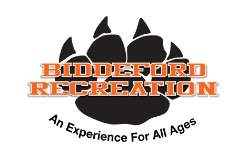 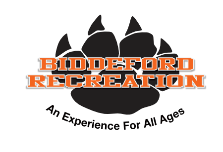  Community Center Room Rental Form 207-283-0841_______________________________________________________________________________Organization						Contact NameMailing Address:____________________________________________________   Zip:_______________________				Street					CityPrimary Phone: home/cell/work______________________   Second Phone:_______________________________E-mail Address:_________________________________________________________________________________Space(s) needed:__________________________Date of event_____________Time:_________________________Is this a recurring  event?___yes___no     If YES, please list dates ______________________________________ _Name of Event :___________________________ Number of people expected to attend_____________________Number of Tables needed:_________ Number of chairs needed_________ Please list any additional needs for your event:Liability and ReleaseIn consideration for being permitted to use the facilities and/or rights-of-way of the City of Biddeford, (hereinafter “City”),__________________________________________________ (insert name of person/entity seeking permission to use facilities and/or right-of-way, hereinafter “Applicant”) agrees to indemnify and hold harmless the City, its officers, employees, and insurers, from and against all liability, claims, and demands, which are incurred, made, or brought by any person or entity on account of damage, loss, or injury, including without limitation claims arising from property loss, or damage, bodily injury, personal injury, sickness, disease, death, or any other loss of any kind whatsoever, which arise out of or are in any manner connected with the use of the facilities and/or rights-of-way, whether any such liability, claims, and demands result from the act, omission, negligence, or other fault on the part of the City, its officers, or its employees, or from any other cause whatsoever. By signing below, Applicant agrees that in the event of damage, loss or injury to the facilities or to any property or equipment therein or to the City rights-of-way, the City may deduct from any damage deposit the full amount of such damage, loss, or injury. Applicant further agrees that if such damage, loss, or injury exceeds the amount of the damage deposit, Applicant will promptly reimburse the City for all costs associated therewith upon billing by the City. In addition, in consideration for being permitted or allowed to use the facilities and/or rightof-way, Applicant on behalf of itself and its officers, employees, members, and participants, hereby expressly exempts and releases the City, its officers, employees, insurers, from and against all liability, claims, and demands, on account of injury, loss, or damage, including without limitation claims arising from property loss or damage, bodily injury, personal injury, sickness, disease, or death, that Applicant may incur as a result of such use, whether any such liability claims and demands result from the act, omission, negligence, or other fault on the part of the City, its officer, or its employees, or from any other cause whatsoever.This release and consent shall remain in full force and effect for the duration of the event in which the organization or individual has reserved with the Recreation Department. Payment in full is due at the time of reservation approval unless other arrangements have been made.____________________________________				     _______________Signature									     Date____________________________________Name Printed												needs to be completed							Rev 1/2024For office Use only:Date Received: ____________________Check # __________CC_____Cash_________Received by: ______________________________________